Bilan de l’étude de cas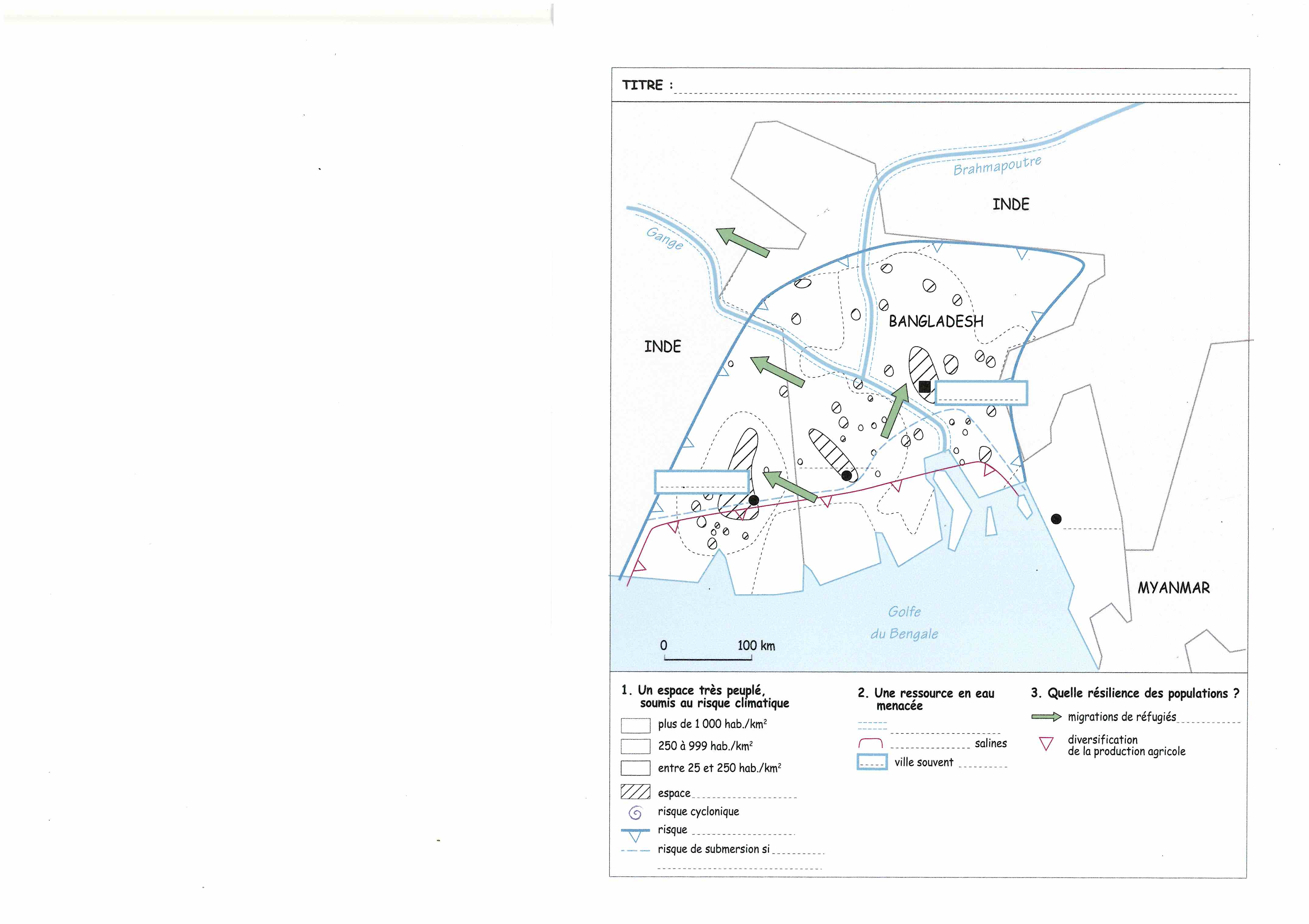 Les règles d’un bon croquis ?Le Delta du Gange : un espace très peuplé face au changement climatiqueComment un espace très peuplé comme le Delta du Gange fait face au changement climatique ?Définissez les mots du sujetDelta *:Densité de population *:Changement climatique *:Localisez le Delta du Gange :Pays concerné :Type de milieu :Densité de population :Objectif :Vous êtes un expert du GIEC (groupe d’experts intergouvernemental sur l’évolution du climat) et vous devez rédiger un rapport sur la situation du Delta du Gange en montrant comment cet espace très peuplé fait face au changement climatiqueVotre rapport se composera :- D’une introduction (présentation du Delta du Gange et question)- D’un développement répondant aux questions suivantes :Quels sont les effets du changement climatique ? doc 1 à 5Comment les sociétés du Delta du Gange s’adaptent aux effets du changement climatique. Docs 6 à 8- D’une conclusion résumant ce qui a été ditConseils : Vous utilisez le dossier documentaireVous définirez bien les notions que vous utilisezVous citez les documents avec des guillemets et en nommant la sourceVous êtes vigilants à la langue françaiseDemandez une aide si nécessaireDOSSIER DOCUMENTAIREDOSSIER DOCUMENTAIREDocument 1 : Un espace très densément peuplé exposé aux risques*Document 1 : Un espace très densément peuplé exposé aux risques*Document 1 : Un espace très densément peuplé exposé aux risques*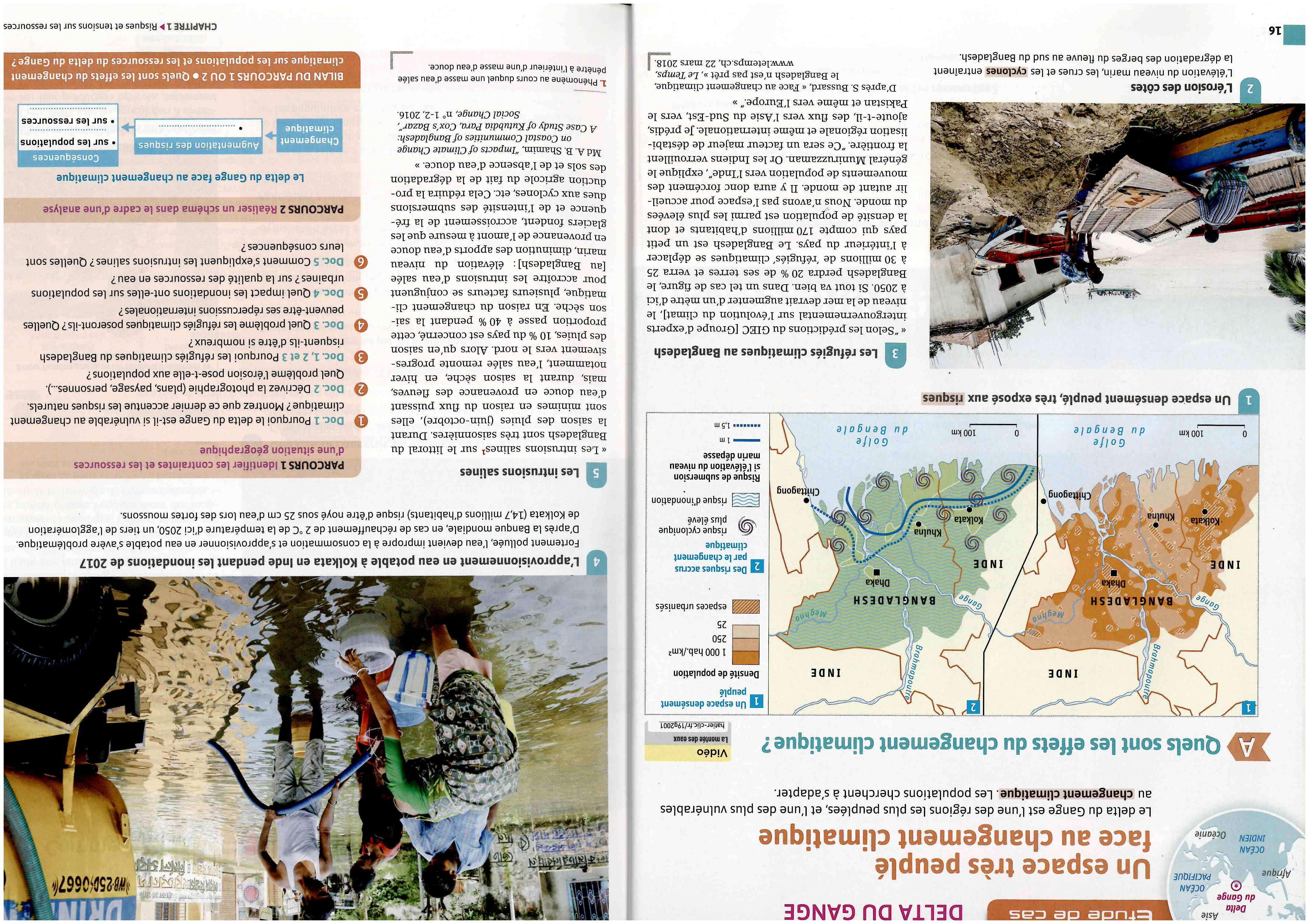 Document 2 : l’érosion* des côtesDocument 3 : les réfugiés climatiques au BangladeshDocument 3 : les réfugiés climatiques au BangladeshL’élevation du niveau de la mer, les crues* et les cyclones* entraînent la dégradation des berges du fleuve au sud du BangladeshDocument 4 : l’approviionnement en Inde à Kolkata en Inde.Document 4 : l’approviionnement en Inde à Kolkata en Inde.Document 4 : l’approviionnement en Inde à Kolkata en Inde.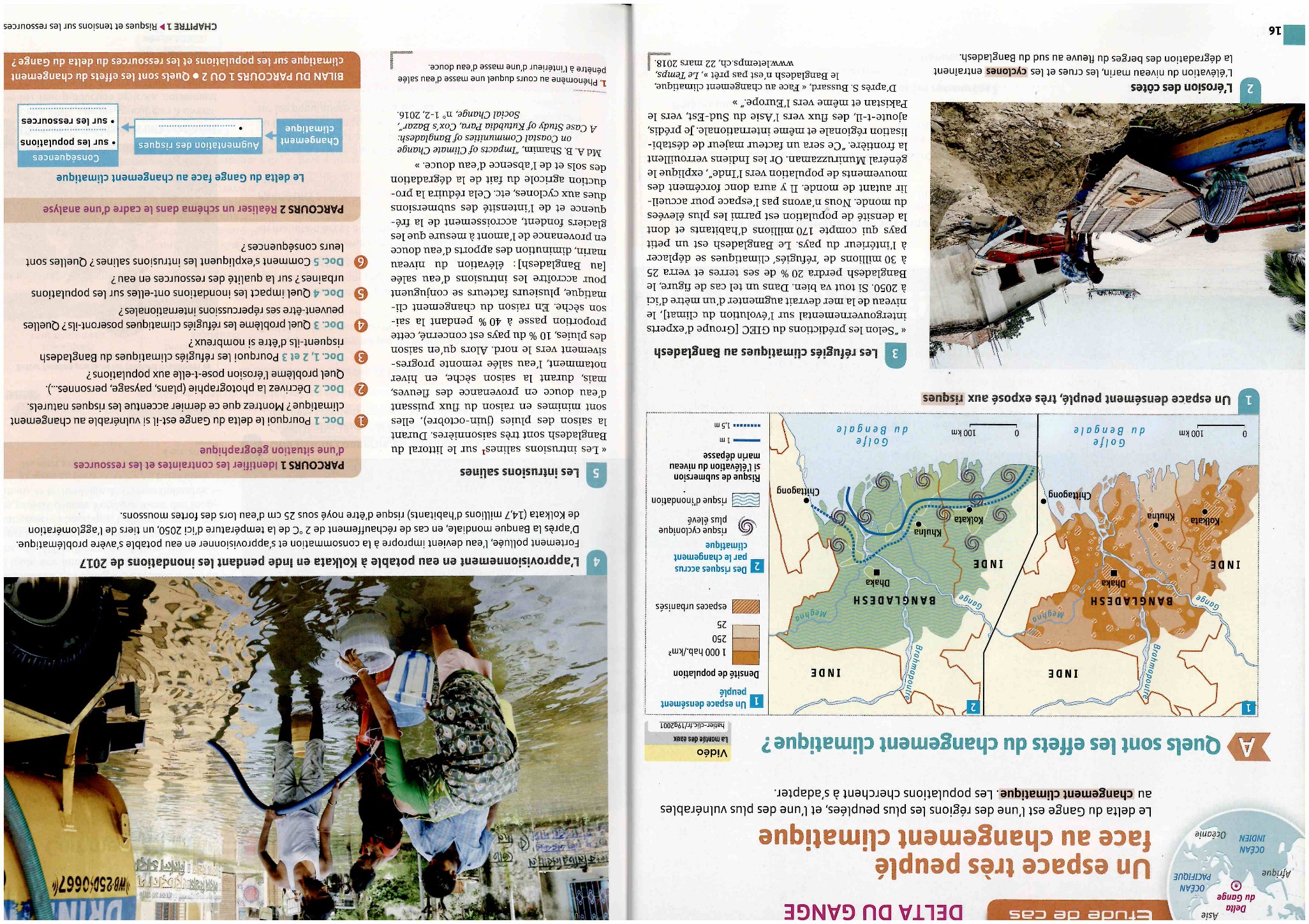 Fortement polluée l’eau devient impropre à la consommation et s’approvisionner en eau s’avère problématique. D’après la Banque Mondiale, en cas de réchauffement climatique de 2°C dela température d’ici 2050, un tiers de l’agglomération de Kolkata (14,7 millions d’habitants) risque d’être noyé sous 25cm d’eau lors des fortes moussons*Fortement polluée l’eau devient impropre à la consommation et s’approvisionner en eau s’avère problématique. D’après la Banque Mondiale, en cas de réchauffement climatique de 2°C dela température d’ici 2050, un tiers de l’agglomération de Kolkata (14,7 millions d’habitants) risque d’être noyé sous 25cm d’eau lors des fortes moussons*Fortement polluée l’eau devient impropre à la consommation et s’approvisionner en eau s’avère problématique. D’après la Banque Mondiale, en cas de réchauffement climatique de 2°C dela température d’ici 2050, un tiers de l’agglomération de Kolkata (14,7 millions d’habitants) risque d’être noyé sous 25cm d’eau lors des fortes moussons*Document 5 : Les intrusion salinesDoc 6 : les écoles flottantes au BangladeshDoc 6 : les écoles flottantes au Bangladesh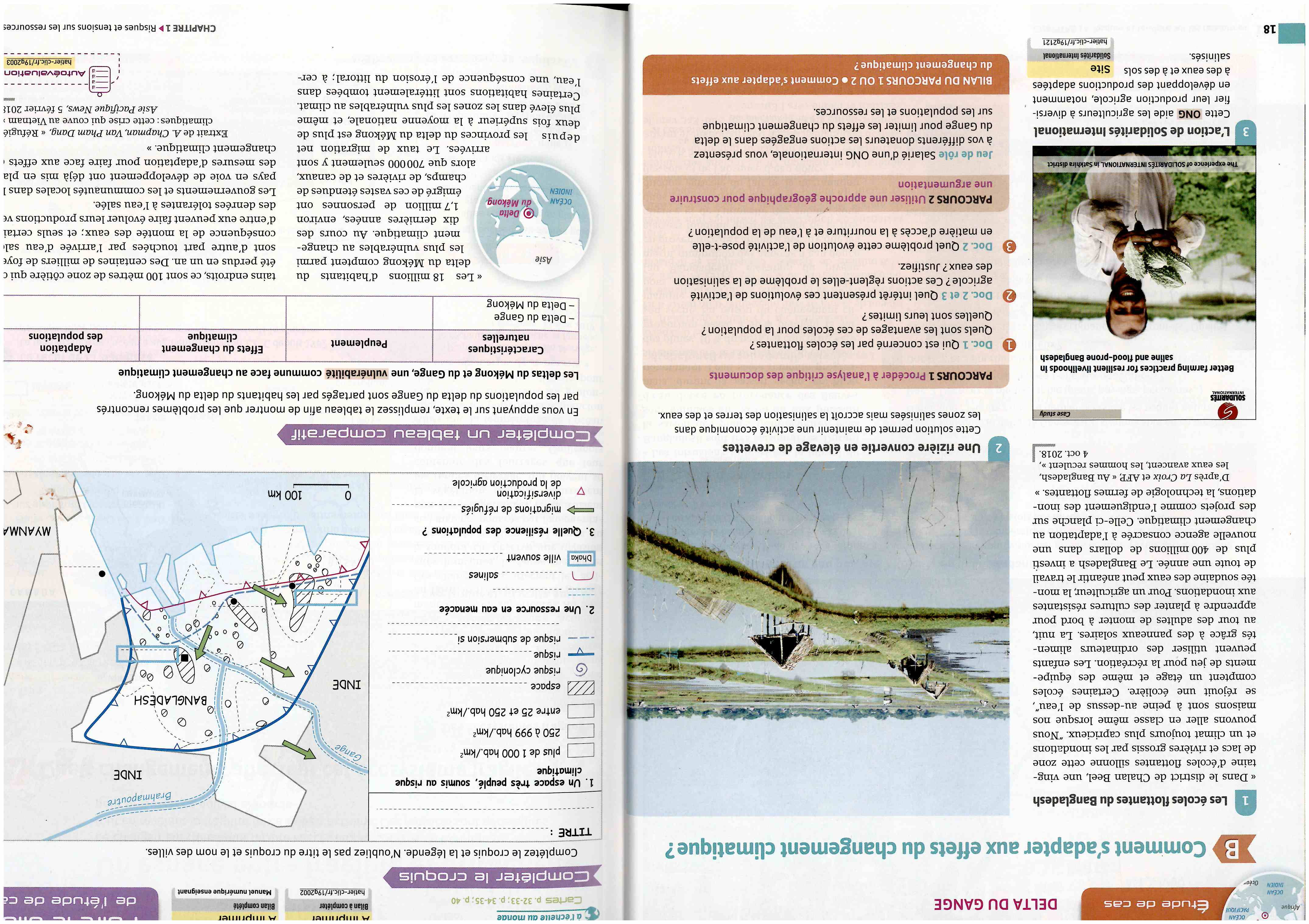 Document 7 : une ancienne rizière reconvertie en zone de pêche à la crevetteDocument 7 : une ancienne rizière reconvertie en zone de pêche à la crevetteDocument 8 : Une reconversion agricoleCette solution permet de maintenir une activité économique dans les rizières mais elle renforce la salinisation de l’eau et des sols.Cette solution permet de maintenir une activité économique dans les rizières mais elle renforce la salinisation de l’eau et des sols.Cette affiche de l’ONG Solidarités International fait la promotion de la reconversion agricole vers des produits supportant une salinisation des sols. 